Publiczne Przedszkole w OciążuINNOWACJA PEDAGOGICZNARodzaj innowacji: innowacja programowaAutor innowacji: Anna MatuszczakPrzeznaczenie: dzieci w wieku przedszkolnymZatwierdzono: uchwała rady pedagogicznej z  dnia wpisaćOPIS ZASAD INNOWACJINowatorski charakter:Innowacja ma charakter nowatorstwa programowego:Zgodnie z założeniami podstawy programowej 1/5 czasu pobytu w przedszkolu powinna być przeznaczona na aktywność ruchową oraz obserwacje przyrodnicze.Praktyka pokazuje trudności nauczycieli w planowaniu obserwacji przyrodniczych i otoczenia przedszkola tak, aby były one ciekawe, atrakcyjne i stanowiły realizację celów wychowania przedszkolnego.Bezpośrednie poznanie otaczającego świata to  wykorzystanie wszystkich procesów poznawczych, a sprawne procesy poznawcze to waży element gwarantujący dobrą orientację i rozumienie otaczającego świata.  Różne rodzaje informacji zmysłowych docierających do mózgu po zintegrowaniu wytwarzają odpowiedzi, które budują niezbędne podstawy dla psychoruchowego rozwoju dziecka. Niektórzy ludzie (dzieci) skuteczniej uczą się słuchając, inni lepiej zapamiętują to, co widzą, a jeszcze inni wykorzystują różne kombinacje zmysłów, by uczyć się wydajniej.  Nauczanie wielozmysłowe dostarczające coraz to nowych bodźców, angażuje różne zmysły pozwalając na dotarcie większej ilości informacji do układu nerwowego w efekcie dając osiągnięcie lepszych efektów w uczeniu się dziecka. Percepcja zmysłowa wyprzedza rozwój językowy, dlatego u dzieci w wieku przedszkolnym zmysły odgrywają większą rolę niż język. Dobrze rozwinięte zmysły mają istotne znaczenie w osiąganiu sukcesów w dalszej nauce szkolnej. Poznawanie zmysłowe tworzy także emocje, które mają wpływ m.in. na trwałość zapamiętywania. Poznawanie poprzez zmysły aktywizuje rozwój innych procesów poznawczych: uwagi, myślenia, pamięci, mowy a to niezbędne  elementy gotowości do nauki w szkole.Realizacja innowacji to kilka  aspektów: Pierwszy to codzienny, dłuższy pobyt na świeżym powietrzuDrugi to usprawnianie procesów poznawczych – codziennie podczas obserwacji przyrody i otaczającego świataTrzeci to polisensorycze poznawanie przez dzieci otaczającego świata i skuteczne tworzenie pojęć w umyśle dziecka.  Tematyka obserwacji będzie wiązać się z realizowanym blokiem tematycznym i porą roku.Obserwacje przyrodnicze oraz inne obserwacje otaczającego świata to planowa sytuacja edukacyjna. Nauczyciel powinien kierować obserwacją poprzez nadanie procesowi spostrzegania określonego celu. Spostrzeganie prowadzi się z wykorzystaniem różnych zmysłów: wzrokusłuchusmakuwęchudotyku Zamierzone i planowe postrzeganie faktów w niezmienionych przez obserwatorów warunkach jest ważne dla realizacji założonych celów i  musi obejmować:określenie celu obserwacji  /las, drzewo, domy/sposób obserwacji / wzrok, dotyk, węch, słuch/właściwy przebieg obserwacji / kierowane przez nauczyciela/rejestrowanie spostrzeżeń /nagranie dyktafonem odgłosów, zdjęcia, kalkowanie kory drzewa/ustalenie wyników /podsumowanie, porównanie ze źródłami wiedzy – albumy/interpretację wyników wnioskiObserwacje przyrodnicze prowadzi się z wykorzystaniem wszystkich możliwych do wykorzystania w danej sytuacji zmysłów: wzroku, słuchu, dotyku, smaku, węchu. Istotna jest organizacja oraz aktywizowanie dzieci i sposób prowadzenia obserwacji. W tym celu wykorzystywane są np. lupy, lornetki, wycięta „stopa”. Lornetka niekoniecznie musi być prawdziwa. Może to być tuba po ręcznikach kuchennych lub papierze toaletowym. Chodzi o ograniczenie pola widzenia dziecka i skupienie jego uwagi. Lornetka taka to także sposób na inspirowanie do prowadzenia obserwacji. W celu zbadania drzewa może przydać się stetoskop, miara do zmierzenia objętości, kartki i kredki o kalkowania kory. W niektórych sytuacja można zastosować kartę obserwacji, gdzie zadaniem dzieci będzie odnalezienie konkretnych elementów i zaznaczenie tego faktu na karcie. Kolejnym elementem pobudzającym spostrzeżenia dziecka będzie dokumentowanie obserwacji np. w postaci zdjęć, nagrań odgłosów, rysunków, zebranych elementów przyrody (szyszki, liście, kamienie, itp.) Spodziewane efekty:Zakłada się, że wdrożenie innowacji wpłynie na usprawnienie procesu wspomagania rozwoju i edukacji prowadzonego przez nauczycieli grup, a co najważniejsze będzie doskonalić zmysły dziecka oraz przyspieszy rozwój procesów poznawczych. Ponadto  podniesie się skuteczność poznawania otaczającego świata i kształtowania pojęć u dziecka.Zasady  i sposoby ewaluacji:Planowane sposoby ewaluacji:Analiza częstotliwości i treści obserwacji przyrodniczych i otaczającego świata – analiza zapisów w dziennikuObserwacja jakości prowadzonych  działań w tym zakresie przez nauczycieli oraz wywiad z dziećmi po przeprowadzeniu obserwacji – jaki temat obserwacji, przebieg, dokumentowanie, wnioskiPozyskanie informacji od rodziców na temat wpływu obserwacji na rozwój i aktywność dzieci PROGRAM – obserwacji przyrodniczych i otaczającego świataKolejność obserwacji uzależniona jest od warunków pogodowych oraz treści realizowanych z grupą, możliwości i zainteresowań dzieci.Narzędzia ewaluacjiANKIETA DLA RODZICÓWProsimy o wypełnienie ankiety. Informacje pozwolą doskonalić procesy wspomagania rozwoju i edukacji zachodzące w przedszkolu w szczególności sposób i zakres obserwacjiCzy zna Pani/Pani założenia oraz istotę innowacji pedagogicznej „Obserwacje otaczającego świata na cztery pory roku”TakNie Jak ocenia Pani/Pan prowadzone w przedszkolu obserwacje przyrodnicze oraz otoczenia przedszkola?Bardzo dobrzeDobrze Średnio  Brak informacji Uwagi Państwa na ten temat ................................................................................................
........................................................................................................................................................................................................................................................................................................Czy Pani/Pana zdaniem obserwacje przyrodnicze oraz otoczenia przedszkola mają wpływ na zachowania Waszego dziecka?TakNie Proszę zaznaczyć jakie przejawy tego wpływu dostrzega Pani/Pan u dziecka?Dziecko opowiada na ten temat i zadaje pytaniaDziecko tworzy prace plastyczne na ten tematDziecko poszukuje informacji w źródłach wiedzyWyższe kompetencje w nawiązywaniu kontaktów i innymiinne przykłady – jakie?..........................................................................................................................................................................................................................................................................................................................................................................................................................................................................................................................................................................................................................................................................Czy prowadzone w przedszkolu obserwacje przyrodnicze oraz otoczenia przedszkola zmieniły coś w  Państwa życiu?TakNie Uwagi na ten temat.................................................................................................................................................................................................................................................................................................................................................................................................................................................................................................................................................................................................................................................................................................................................................................Które z realizowanych celów obserwacji przyrodniczych oraz otoczenia przedszkola oceniacie Państwo najwyżej:Systematyczna realizacja treści programowychPobyt na powietrzu, wartości prozdrowotneRozbudzanie zainteresowańWzbogacanie wiedzyDoskonalenie umiejętności obserwowania z zastosowaniem zmysłówRozwój mowy, pamięci, uwagi, spostrzeganiainne, jakie?..............................................................................................................................................................................................................................................................................................................................................................................................................................................................................................................................................................................................Czy innowację programową należy kontynuować?TakNieUwagi na ten temat............................................................................................................................................................................................................................................................................................................................................................................................................................................................Dziękujemy za wypełnienie ankiety!Arkusz do  Analizy dokumentów Data analizy .....................................grupa  ................................................................................Rodzaj analizowanej dokumentacji  : dziennik zajęć przedszkolaOkres objęty analizą: I semestr Cel podjętych czynności : Analiza częstotliwości i treści obserwacji przyrodniczych i otaczającego świata......................................................... (podpis dokonującego analizy)  Pora rokuTemat obserwacjiPrzedmiot obserwacji, celJesieńBabie latoWygląd, istotaJesieńBarwy jesieniDostrzeganie kolorów i nazywanie ichJesieńDrzewoBudowa zewnętrzna drzewaOsłuchanie drzewa JesieńRodzaje drzewDrzewa liściaste i iglasteJesieńMieszkańcy drzewaUstalenie czy drzewa są domem zwierząt i jakichJesieńChmuryKształty, barwyJesieńPtakiGatunki, wygląd, odgłosyJesieńLiścieKolory liści, ilość na drzewieJesieńDomyRodzaje, bloki, wieżowce, jednorodzinne, w szeregu, stare, nowe, zabytkiJesieńCzystszość powietrzaSprawdzanie czystości obiektów np. trawyJesieńŹródła zanieczyszczenia powietrze Dymiące kominy, samochody,JesieńZwiastuny jesieniDrzewa, inne rośliny, pogoda, JesieńZnaki drogoweKształty, czemu służąJesieńPrzejścia dla pieszychIlość przejść dla pieszych, jak przechodzićJesieńSygnalizacja świetlnaKolory, znaczenie, jak przechodzićJesieńPasożyty drzew - hubaWygląd, co to znaczy pasożytJesieńOwoce drzew w parku, w okolicy przedszkolaKasztany, żołędzie, jarzębina, inneJesieńOpadanie liściKolory, ilość na drzewie, przyczyny opadania, związek z nazwą miesiącaJesieńPogodaSkładniki: wiatr, temperatura, nasłonecznienie, chmuryJesieńSklepyRodzaje sklepów, przeznaczenieJesieńOcena odległości obiektówDaleko, blisko, bliżej ,dalejJesieńDrzewa Stare, młode, grube, cienkie, wysokie, niskieJesieńKwiaty jesieni Jakie, walory estetyczneJesieńDostosowanie ubrań do pory rokuCzęści garderoby, zmiany w ubiorze w porównaniu z latemJesieńMgła Istota,  zagrożeniaJesieńSzron Istota, walory estetyczneJesieńSad jesieniąOwoce, walory estetyczneJesieńPark jesieniąWygląd , barwy, odgłosyJesieńWrzosy Walory estetyczne, związek z nazwą miesiącaJesieńZbiory na poluJakie plony, wygląd , znaczenie plonów dla człowieka, maszyny rolniczeJesieńOdloty ptakówPtasie zwyczaje, gatunki ptaków odlatujących, przyczynyZimaZwiastuny zimyWarunki pogodowe, świat roślinZimaŚnieg Wygląd,  właściwości, wykorzystanie do rekreacji, bezpieczeństwoZimaLód Istota powstawania, wykorzystanie do rekreacji, bezpieczeństwoZimaŚlady na śnieguRodzaje, robienie śladówZimaPtaki Gatunki, zachowanie, wyglądZimaJemiołaWygląd, dlaczego żyje na drzewie, zwyczaje związane z jemiołąZimaCzystość okolicy przedszkolaIlość śmieci, estetyka otoczeniaZimaKosze na śmieciRodzaje, przeznaczenie, ilośćZimaPojemniki do segregacji odpadówRodzaje, przeznaczenie, ilość, odczytanie instrukcjiZimaKarmniki Ilość, rodzaje, przeznaczenie, użytkownicyZimaDekoracje świąteczneRola, rodzaje, estetykaZimaStaw, rzeka zimąWygląd, walory estetyczne, ostrożnośćZimaDrzewa Wygląd, porównanie wyglądu z latem (czas przeszły i teraźniejszy)ZimaGleba Zjawisko grudy, wyjaśnienie nazwy miesiąca grudzieńZimaDostosowanie ubrań do pory rokuCzęści garderoby, zmiany w ubiorze w porównaniu z jesieniąZimaSad zimąWygląd ZimaPark zimąGatunki, zachowanie, zdobywanie pokarmu i piciaZimaKształty w otoczeniu - kołoObiekty w tym kształcie ZimaKształty w otoczeniu – kwadrat, prostokątObiekty w tym kształcieZimaKształty w otoczeniu – trójkątObiekty w tym kształcieZimaZnaki ostrzegawcze w otoczeniu przedszkolaWygląd, czego dotyczą, znaczenieZimaDymiące kominyIlość, sposób rozchodzenia się dymów, znaczenie dla zdrowia i środowiskaZimaKolor zielonyObiekty w tym kolorze, rośliny zimozieloneZimaPrąd – linie elektryczneIlość linii, przeznaczenie, ostrożnośćZimaPsyIlość, gatunki, sposób wyprowadzania (kaganiec, smycz), ostrożnośćZimaKoty Ilość, gatunki, sposób wyprowadzania, ostrożnośćWiosnaZwiastuny wiosnyWarunki pogodowe, wygląd roślin, zachowanie zwierzątWiosnaKwiaty wiosnyGatunki kwitnące wiosną, kolory, walory estetyczne, wyjaśnienie nazwy miesiąca kwiecieńWiosnaOdgłosy wiosnyWiatr, owadyWiosnaBazie Gatunek drzew wytwarzający bazie, walory estetyczneWiosnaPtaki Ptaki przylatujące z ciepłych krajów i zimujące w krajuWiosnaZmienność pogodyNa czym polega zmienność, wyjaśnienie przysłów „ W marcu jak w garncu” oraz „Kwiecień plecień…”WiosnaPtasie gniazdaRodzaje gniazd, wygląd, rola gniazd, budowa gniazd, mieszkańcyWiosnaBocianie gniazdoWygląd, rola, mieszkańcyWiosnaOwady Gatunki, rola w przyrodzie, wygląd, ostrożnośćWiosnaDrzewa WiosnaStaw, rzeka wiosnąWygląd, roślinność, zwierzęta, rola zbiorników wodnychWiosnaBzy Walory estetyczne, zapach, wyjaśnienie nazwy miesiąca majWiosnaAkacje Walory estetyczne, zapach, odgłosy owadówWiosnaWiosna na łąceWalory estetyczne, mieszkańcy łąki, WiosnaKwitnący sadWalory estetyczne, nazwy drzew owocowych, rola owadówWiosnaPojazdy Rodzaje: osobowe, ciężarowe, autobusy, rowery, motocykleWiosnaDostosowanie ubrań do pory rokuCzęści garderoby, zmiany w ubiorze w porównaniu z zimąWiosnaBudowa domówPrzyczyny, materiał budowlany, maszyny, praca ludziWiosnaHydranty Ilość, przeznaczenieWiosnaKwitnące polaWalory estetyczne, kwitnące rzepakiWiosnaPrace na poluRodzaje, maszyny, zawód rolnik, glebaWiosnaJak pracuje wiatrPorusza gałęzie drzew i inne rośliny, rozsiewa nasiona, przegania chmury, chłodzi, suszyWiosnaDmuchawce Wygląd, sposoby rozsiewania nasionWiosnaKwitnące modrzewie Walory estetyczne, informacje o rozwoju kwiat-owoc-nasionoWiosnaKwitnące kasztanowceWalory estetyczne, informacje o rozwoju kwiat-owoc-nasionoLato Zwiastuny lataPogoda, świat roślin i zwierzątLato Zjawisko cieniaIstota, powstawanie, znaczenie Lato Lipy Wygląd kwitnącego drzewa, zapach, odgłosy, rola owadów, wykorzystanie, związek nazwy z nazwą miesiącaLato KamienieRodzaje, przeznaczenie, cechyLato Chmury Wygląd, walory estetyczne, rolaLato Dostosowanie ubrań do pory rokuCzęści garderoby, zmiany w ubiorze w porównaniu z wiosnąLato Drzewa Wygląd, kształty liści, ilość w otoczeniu przedszkola, wielkość, grubość, koraLato Kwiaty lataGatunki, wygląd, walory estetyczneLato Faktury Istota, rodzaje, doświadczanie dotykiem, kalkowanie kredką na papierzeLato Ocena odległości Obiekty daleko, blisko, rzucanie bliżej, dalejLato Rytmy Rytmy w przyrodzie i w otoczeniu przedszkolaLato Kształty w przyrodzieKształty liści, kwiatów, innych obiektówLato Zioła Rodzaje, przeznaczenie, zapach, wyglądLato Zboża Rodzaje, walory estetyczne, przeznaczenieLato Odgłosy Odgłosy przyrody, odgłosy maszyn, odgłosy ludzi, inne odgłosyLato Latawce Wygląd, sposób poruszaniaLato Kolor czerwonyObiekty w tym kolorze, skojarzeniaLato Kolor żółtyObiekty w tym kolorze, skojarzeniaLato Kolor fioletowyObiekty w tym kolorze, skojarzeniaWymaganie/zakres badaniaSpostrzeżenia Ilość obserwacji przyrodniczych i otaczającego świata w poszczególnych miesiącach I semestru Wrzesień - Październik - Listopad - Grudzień  - Styczeń  - Obserwacje dotyczyły środowiska przyrodniczegoTak,  nie, ile Obserwacje dotyczyły środowiska społeczno-kulturowegoTak,  nie, ile Nauczyciel zawsze odnotowuje cel obserwacji w dzienniku  Uwagi na ten tematInne informacje odnotowane w dzienniku, dotyczące działań związanych z  obserwacjamiUwagi na ten temat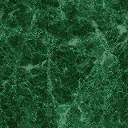 